DESCRIERE PROIECTBolintin-Vale,,RESTAURARE-CONSOLIDARE ȘI VALORIFICARE 'ȘCOALA VECHE' ÎN VEDEREA AMENAJĂRII CENTRULUI MULTICULTURAL BOLINTIN-VALE, JUDEȚ GIURGIU,,POR 5.1 Conservarea, protecția, promovarea și dezvoltarea patrimoniului natural și culturalTitlul proiectului: RESTAURARE-CONSOLIDARE ȘI VALORIFICARE 'ȘCOALA VECHE' ÎN VEDEREA AMENAJĂRII CENTRULUI MULTICULTURAL BOLINTIN-VALE, JUDEȚ GIURGIU Numele beneficiarului: ORAȘ BOLINTIN-VALENumele programului: Programul Operațional Regional 2014-2020, Axa prioritară 5 – Îmbunătățirea mediului urban și conservarea, protecția și valorificarea durabilă a patrimoniului cultural / Prioritatea de investiții 5.1 – Conservarea, protecția, promovarea și dezvoltarea patrimoniului natural și cultural / Apel de proiecte dedicat sprijinirii obiectivelor strategiei Uniunii Europene pentru regiunea Dunării în ce privește axa prioritară 3 a SUERD ,,Promovarea culturii și a turismului, a contactelor directe între oameni”Numele Autorității de Management: Ministerul Dezvoltării Regionale și Administrației PubliceNumele Organismului Intermediar: Agenția pentru Dezvoltare Regională Centru (ADR Centru)Valoarea totală a proiectului: 9.911.487,28 LeiValoarea finanțării nerambursabile:  7.768.038,60 Lei, din care :     -  valoare nerambursabilă FEDR 6.737.584,53 Lei;     -  valoare nerambursabilă din bugetul național :1.030.454,07 Lei;Durata de derulare a proiectului: 01.07.2015- 31.10.2021ORAȘUL BOLINTIN–VALE anunță începerea proiectului ,,RESTAURARE-CONSOLIDARE ȘI VALORIFICARE 'ȘCOALA VECHE' ÎN VEDEREA AMENAJĂRII CENTRULUI MULTICULTURAL BOLINTIN-VALE, JUDEȚ GIURGIU,,,  cod SMIS 117361, contract de finanțare 3792/27.02.2019 ce va fi derulat în Orașul Bolintin-Vale, județul Giurgiu.	Obiectivul general al proiectului constă în restaurarea și valorificarea durabilă a patrimoniului cultural din orașul Bolintin-Vale, județul Giurgiu, în vederea dezvoltării socio-economice a orașului Bolintin-Vale și promovarea lui pentru atragerea vizitatorilor, contribuind astfel la creșterea gradului de atractivitate a Regiunii Sud Muntenia și diseminarea patrimoniului cultural pentru generațiile viitoare. 	Proiectul "RESTAURARE-CONSOLIDARE ȘI VALORIFICARE ’ȘCOALA VECHE’ ÎN VEDEREA AMENAJĂRII CENTRULUI MULTICULTURAL BOLINTIN-VALE, JUDEȚ GIURGIU” constituie o masură de salvare a unuia dintre cele mai importante monumente istorice din orașul Bolintin-Vale. Starea de conservare a monumentului istoric „Școala Veche”, devenit simbol al orașului Bolintin-Vale, este amenințată de dezastre și riscuri legate de securitate. Pentru a preveni producerea de daune ireversibile de către aceste riscuri combinate asupra patrimoniului cultural sunt necesare acțiuni concentrate.	În urma implementării proiectului, monumentul istoric restaurat ”Școala Veche”, această cladire care s-a integrat istoriei, va revitaliza economic centrul istoric, vatra orașului Bolintin-Vale, prin sensibilizarea publicului față de valorile patrimoniului cultural și salvarea acestuia de la distrugere și prin creșterea numărului de vizitatori. 	Obiectivul, va facilita accesul publicului la patrimoniul cultural, valorificând spațiul din incinta Scolii Vechi, prin amenajarea expoziției permanente dedicată bunurilor cu valoare istorico-documentară ale Școlii Vechi, dar și personalității poetului Dimitrie Bolintineanu, patronul orașului Bolintin-Vale. Astfel, pentru punerea în valoare a patrimoniul cultural existent și includerea acestuia într-un circuit cultural, restul spațiilor din incinta se vor amenaja și dota corespunzător, în vederea organizării unor manifestări cultural-educative, artistice și sociale pentru ca monumentul istoric restaurat ”Școala Veche”, să-și recapete menirea și să devină un veritabil Centru Multicultural pentru locuitorii orașului Bolintin-Vale și întreaga zona administrativ teritorială, dar și pentru vizitatorii veniți în zona publicului larg, care va găzdui:1. La parterul cladirii:- 2 săli de expoziție – din care una va fi expoziție permanentă (P01), iar cea de-a doua expoziție temporară (P06), ambele săli putând funcționa și ca foyer,- 2 săli atelier – una pentru arte plastice și desen (P04), iar a doua pentru arta fotografică (P05),- o sală pentru spectacole și repetiții (P07),- un birou/ recepție de informare pentru vizitatori (P02), la intrarea în incinta clădirii;	Se vor amenaja doua verande (P08 si P09) una avand lift-platforma.2. La etajul cladirii:- un birou administrație (E01),- o zona de așteptare(E02), pe holul unde se află casa scarii.Potențialii beneficiari ai proiectului:Beneficiari direcți: • UAT Bolintin-Vale și angajații primăriei – 1 UAT și aproximativ 30 de angajați;• Persoanele care vor activa în cadrul Centrului Multicultural ”Școala Veche” ca urmare a implementării proiectului, privind gestionarea monumentelor și a clădirilor istorice – 2 persoane;• Elevii liceului și școlilor din Orașul Bolintin-Vale – aproximativ 150 de elevi – elevi au fost introduși în grupul țintă fără a se ține cont de sex, rasă sau convingeri religioase – diseminarea informației cu privire la proiect se va face în rândul tututor elevilor, în mod egal;• Vizitatorii, iubitori de artă și cultură ce se vor bucura de operele literare, arhivele istorico-documentare găzduite de Sala „Casa memorială Dimitrie Bolintineanu” și expoziția documentară „Școala Veche”, dar și cei care vor participa la evenimentele organizate în cadrul centrului multicultural; numărul acestora se dorește a fi cât mai mare după finalizarea proiectului – minim 150 de persoane;• Comunitatea locală, care va beneficia de impactul economic pozitiv al dezvoltării turismului cultural local, cu preponderența elevii liceelor și școlilor, tinerii din zona, voluntarii participanți la organizarea evenimentelor din cadrul Centrului Multicultural „Școala Veche” cadre didactice, oamenii de cultura, etc. – aceștia au fost consultați cu privire la activitățile cu specific cultural derulate în ultimele 18 luni; totodată, școlile au fost consultate cu privire la eventualele evenimente care pot fi derulate în cadrul Centrului Multicultural – 13.458 locuitori ( nr. de locuitori conform Strategiei de Dezvoltare Locala 2014-2020);• Persoanele cu dizabilități prin accesul nemijlocit la obiectivul de patrimoniu restaurat și valorificat - 26 persoane cu handicap (conform Strategiei de Dezvoltare Locala 2014-2020).Beneficiari indirecți:• Obiectivele și unitațile turistice ale arealului Bolintin-Vale, ce vor beneficia de un flux crescut de turiști (turism cultural: situri arheologice de la Malu–Spart ‚Canton’ și ‚Suseni’; turism spiritual: Mănăstirea Buna Vestire din Bolintin-Vale, Schitul Strâmbu-Găiseni; pescuit și agrement: Râul Argeș, Râul Sabar; Turism cinegetic: Pădurea Bolintin, Pădurea Malu Spart) – aproximativ 5 obiective;• Agenții economici și operatorii de turism din zona, atât cei care gestionează pensiuni și restaurante cât și agenții de turism – aproximativ 4 agenți economici;• Micii producători de produse tradiționale (produse de artă populară, costume, măști, obiecte de uz caznic, alimente, etc) • Proprietarii imobilelor din vecinătatea obiectivului de patrimoniu prin creșterea indicelui valorii pieței imobiliare – aproximativ 4 proprietari;• Orașul Bolintin-Vale, prin atragerea de venituri suplimentare la buget, datorită creșterii numărului de vizitatori în zona – 1 UAT;• Unitațile administrativ teritoriale din Regiunea de Sud-Muntenia, pentru care proiectul poate servi ca exemplu de bune practici – județul Argeș – 102, județul Calarași – 54, județul Dâmbovița – 89, județul Giurgiu - 54, județul Ialomița - 64, județul Prahova - 104, județulTeleorman – 97;• Asociația pentru Cultură și Tradiție Istorică Bolintineanu” – aceștia vor beneficia pentru ca eforturile lor de promovare a culturii și a Orașului Bolintin-Vale vor fi completate de cele ale Primăriei – specialiștii reuniți de Asociație au fost consultați în mai multe rânduri cu privire la destinația sălilor, cu privire la partimoniul material și imaterial al Bolintinului, precum și la tipurile de evenimente care pot fi derulate în cadrul Centrului Multicultural– aproximativ 5 membri;• Societatea românească, prin adoptarea standardelor UE în domeniul restaurării, consolidării patrimoniului cultural și facilitarea accesului publicului.	Consultarea publică, cu privire la intenția de implementare a proiectului, s-a făcut prin afișarea formularului reprezentat de Anexa 8 – Fișa cadru de prezentare proiect, la sediul Primăriei Orașului Bolintin-Vale, prin publicarea anexei pe pagina de internet a primăriei – www.bolintin-vale.ro/informatii-de-interes-public/proiecte/.	În perioada de sustenabilitate se vor derula o serie de evenimente, astfel:a) La Bolintin-Vale se desfasoară anual concursul de creație literară “Dimitrie Bolintineanu”, aflat la a XXIVa ediție. Este un concurs național, participanții aparținând tuturor zonelor geografice ale țării, iar în juriu se află critici literari și scriitori de valoare.b) Sărbatoare anuală „Sf. Dumitru” - 26 octombrie care pune în valoare tradițiile cu specific local.c) Festivalul „Toamna Culturală Bolintineana” – în luna octombrie, au loc manifestări diverse, întinse pe mai multe zile; participă public divers, plus invitați speciali – scriitori, istorici, oameni politici, diplomați, artiști, din țară și străinatate; aproximativ 400-500 de persoane; se dorește recapitularea evenimentelor și realizărilor culturale de peste an; reamintirea personalităților locale; promovarea creației și creatorului; dialogul între etnii etc.;d) Clubul de Istorie – de șase ori pe an, participă public divers, între 30 și 50 de persoane la fiecare; îsi dorește promovarea și cunoasterea istoriei și tradițiilor locale; strângerea relațiilor între iubitorii de cultură; păstrarea interesului pentru aceste locuri și valorile lore) Primaria Orașului Bolintin-Vale în parteneriat cu Asociația Bolintineanu și instituțiile de învățământ vor putea organiza, în perioada când se desfășoară și programul ’Școala altfel’ (aprilie): - expoziții inedite pentru elevi având ca temă: Dimitrie Bolintineanu - „ Legende istorice” (cuprinde scrieri vechi despre: „Preda Buzescu – comandant de oști a lui Mihai Viteazul”, despre „Muma lui Stefan cel Mare” etc.). Aceste expoziții interactive se vor adresa, în special elevilor pasionați de literatură si cu potențial în ceea ce privește actul artistic al scrierii.- proiectul educativ „Bolintinul pentru elevi: În vizita la…”, adresat elevilor din Bolintin-Vale și care își propune să predea tinerilor, într-un stil atrăgător și însoțit de materiale complementare, noțiuni de istorie locală (durata 8 luni, câte o lecție pe lună).- expoziții cu lucrările realizate în cadrul Atelierelor de arte vizuale (pictură, arta fotografică,  modelaj etc) ale elevilor paricipanți, dar și la workshopuri interactive cu diverse teme, organizate în Centrul Multicultural;f) Primăria Orașului Bolintin-Vale în parteneriat cu Asociația Culturală și Tradiție Istorică, Asociația pentru Florești, Consiliul Local și Primăria Florești-Stoenești doresc să dezvolte proiectul „Vlad Țepes și ai noștri”, care să scoată în evidență (în scop educativ si pentru dezvoltarea turismului) legăturile familiei lui Vlad Țepeș cu meleagurile noastre și prezența sa și a lui Ștefan cel Mare, pentru o scurtă perioadă, aici.g) Expoziția permanentă, va atrage mare parte dintre vizitatori, datorită materialului istoric și documentar găzduit în sala centrală a monumentului istoric „Școala Veche, pentru a pune în valoare mărturii, imagini fotografice, scrieri literare, material documentar privitor la viața poetului și a activității sale ca om politic și revoluționar pașoptist, dar și prezentarea comunității bolintinene de-a lungul timpului, prin imagini și prin expunerea materialelor istorico-documentara ale „Școlii vechi”, a arhivei deținute de Fundația „D. Bolintineanu” și a materialelor festivalului național D. Bolintineanu, desfășurat anual în orașul Bolintin-Vale.Descrierea investiției:1. La parterul clădirii:- două săli de expoziție – din care una va fi expoziție permanentă (P01), iar cea de-a doua expoziție temporară(P06), ambele săli putând funcționa și ca foyer,- doua săli atelier – una pentru arte plastice și desen (P04), iar a doua pentru arta fotografică (P05),- o sală pentru spectacole și repetiții (P07),- un birou/ recepție de informare pentru vizitatori (P02), la intrarea în incinta clădirii, unde este holul de acces principal și casa scării.	Totodată, se vor amenaja două verande (P08 și P09) cu acces secundar în curtea din spatele clădirii, una dintre verande (P09) fiind prevăzută cu lift –platforma verticală pentru accesul persoanelor cu dizabilități, dar și un hol (P11) și trei grupuri sanitare (P10): femei, bărbați și unul pentru accesul persoanelor cu dizabilități.2. La etajul cladirii:- un birou administrație (E01),- o zonă de așteptare (E02), pe holul unde se află casa scării.1. Sala expoziției permanente (P01) – va găzdui expoziția istorico-documentară „Școala Veche”, dar și documentare ce au aparținut personalității poetului Dimitrie Bolintineanu, patronul orașului Bolintin-Vale și va fi amenajată în corpul central al clădirii, la parter.	Amplasarea sălii are un rol foarte important, ca spațiu expozițional, în cadrul Centrului Multicultural, accesul vizitatorilor spre celelelate Săli din incinta Școlii Vechi se face, numai trecând prin sala expoziției permanente.2. Sala expoziției temporare și Foyer (P06) va fi amenajată în corpul estic al clădirii, la parter. Fiind amplasată lângă sala de spectacole și repetiții, această încăpere va avea și funcțiunea de foyer pentru publicul venit să asiste la evenimente desfășurate în sala de spectacole.3. Sala Atelier arte plastice (P04) va fi amenajată în corpul vestic al clădirii, la parter. Sala Atelier arte plastice va fi un spațiu destinat evenimentelor culturale ce țin de arta vizuală, în care se vor putea desfășura ateliere de creație pentru pictură, pictura în culori de apă, în ulei, desen, modelaj, grafică și design, etc. Amenajarea sălii pentru ateliere/workshop-uri arte vizuale este destinată copiilor/elevilor și tinerilor talentati, cadrelor didactice dar și artiștilor plastici și artizanilor existenți în arealul bolintinean.4. Sala Atelier fotografic (P05) va fi amenajată în corpul vestic al clădirii, la parter și va avea o capacitate de 10 locuri, pe o suprafață de 53,6 mp. Sala Atelier fotografic va fi un spațiu destinat evenimentelor culturale ce țin de arta vizuală fotografică cât și de arta audiovizuală și media, video, multimedia. Se vor putea desfășura ateliere de creație fotografică, cluburi pe teme cultural-educative pentru dezvoltarea competențelor digitale și pentru susținerea educației și a culturii online, workshop-uri specifice.5. Sala spectacole și repetiții (P07) va fi amenajată în corpul estic al clădirii, ceea ce o va face atractivă pentru desfășurarea de evenimente, beneficiind de o intrare prin foaierul Centrului Multicultural. Sala de spectacole și repetiții va fi un spațiu destinat evenimentelor culturale ce țin de arta interpretativă, teatru și repetiții, audiții muzică clasică, proiecții filme documentare/ filme, teatru de păpuși, muzică și dans, comunicări ștințifice, de artă, istorie, tradiție, conferințe, etc.	Va dispune de o capacitate de 39 locuri pentru publicul spectator, iar pentru alte evenimente maxim 49 persoane și va fi dotată corespunzător (scaune stivuibile și cuiere, pupitru și suport laptop, coșuri gunoi). Va fi prevăzută inclusiv accesibilitatea persoanelor cu dizabilități. Sala va avea o suprafață de 55,6 mp, dar și de diverse facilități, care vin în sprijinul desfășurării acestor evenimente (videoproiector, ecran proiecție, laptop procesare foto și video, acces internet, sistem sonorizare, microfon wireless + receptor, set de stative pentru boxe, sistem (microfon) wireless pentru instrumente muzicale, stativ microfon).6. Hol acces și casa scării (P02). În holul de acces principal al Centrului Multicultural „Școala Veche”, având o suprafață 20,3 mp, se va amenaja un spațiu de primire/recepție vizitatori și informare, dotat corespunzător, pentru o persoană, cu mobilier: birou, dulap, etajere, scaun, cuier. Se urmărește, în special, informarea vizitatorilor asupra evenimentelor organizate în cadrul Centrului Multicultural.7. Biroul administrație (E01) va fi amenajat în corpul central al clădirii, la etaj. Dispune de o suprafață de 54,6 mp și capacitate de 6 persoane.Va fi dotat cu mobilier, birouri prevăzute cu casetieră cu 3 sertare pe roți, dulapuri cu rafturi și uși inferioare, scaune cu roți, cuiere, coșuri gunoi și va dispune de echiparea corespunzătoare.8. Zona de așteptare (casa scării E02) va fi amenajată la intrarea la etaj și va fi dotată cu fotolii. Dispune de o suprafață de 23,2 mp și capacitate de 4 persoane.9. Amenjări exterioare: refacerea platformelor carosabile ocazional și pietonale, împrejmuire gard și mobilier urban, amenajarea spațiilor verzi. De asemenea s-au prevăzut lucrări rețele incintă, iluminat arhitecural și de incintă.	S-au prevăzut două zone amenajate: o zonă de primire și acces principal amplasată în fața clădirii destinată publicului iar cea de a doua, amplasată în partea din spate a clădirii, fiind destinată în special zonei de recreere a vizitatorilor și a persoanelor care vor participa la evenimentele organizate în incinta clădirii, inclusiv crearea accesului pentru persoanele cu nevoi speciale, respectiv echiparea pe exterior cu un lift-platformă verticală acces persoane cu dizabilitati.	Dotarile cuprind: bănci de exterior cu picior fonta și șezut lemn și coșuri gunoi metalice tip urban cu capac; panou afișaj informare urban; rastere pentru biciclete; cutie poștală și signalistică exterioară.	Celor de mai sus li se vor adauga activități de digitizare și promovare. 	La finalizarea proiectului de restaurare și conservare a monumentului istoric „Școala Veche”, va fi posibilă desfășurarea de activități multiculturale în incinta „Școlii Vechi” și integrarea clădirii în circuitul turistic cultural național, permițând astfel accesul publicului la evenimente culturale de o calitate crescută.  1. Numărul de obiective de patrimoniu restaurate/protejate/conservate.	În urma implementării proiectului se așteaptă ca un rezultat obținut să fie creșterea numărului de obiective restaurate. Astfel, obiectivul "Școala Veche" va fi redat publicului larg, prin reabilitarea și valorificarea sa în vederea amenajării Centrului Multicultural. La începutul perioadei de implementare, valoarea acestui indicator este 0, iar la finalul perioadei de implementare valoarea va fi 1.2. Numărul de vizitatori înainte, respectiv după intervenția asupra obiectivul de patrimoniu care beneficiază de sprijin.	În urma implementării proiectului se așteaptă ca un rezultat obținut să fie creșterea numărului de vizitatori. Astfel, obiectivul "Școala Veche" va fi redat publicului larg, prin reabilitarea și valorificarea sa în vederea amenajării Centrului Multicultural. La începutul perioadei de implementare valoarea acestui indicator este 0, iar la finalul perioadei de implementare valoarea va fi 150.* NUMĂRUL DE VIZITATORI ESTIMAT ESTE CEL CARE SE PRECONIZEAZĂ CĂ VA FI INREGISTRAT LA DATA FINALIZĂRII PROIECTULUI. Obiectivele specifice ale proiectului1. Restaurarea, consolidarea și valorificarea durabilă a obiectivului „Școala Veche”, monument istoric aflat în patrimoniul cultural local, care să conducă spre salvarea acestuia de la o dispariție iminentă și la reducerea nivelului de degradare, având ca rezultat pe termen mediu și lung creșterea economică în urma implementării proiectului. 2. Valorificarea și dotarea spațiilor disponibile din incinta monumentului istoric restaurat „Școala Veche” pentru amenajarea spațiilor expoziționale și dotarea Centrului Multicultural Bolintin-Vale în vederea redării accesului publicului larg la surse de informare cu privire la istoria orașului, la tradiții și la cultură.3. Asigurarea mijloacelor corespunzătoare pentru informarea și promovarea obiectivului restaurat „Școala Veche”, în scopul introducerii monumentului istoric în circuitul public, prin amenajarea unui punct de primire și informare a vizitatorilor, la intrarea principală din cladire, dar și prin acțiuni de marketing în vederea creșterii atractivității arealului Bolintin-Vale și a regiunii pentru vizitatori, pentru investitori și pentru locuitorii zonei, prin organizarea de activități culturale, artistice și sociale.4. Digitizarea monumentului istoric restaurat „Școala Veche”, prin noile mijloace ale tehnologiei informării și comunicării în vederea prezervării moștenirii patrimoniului cultural local pentru generațiile viitoare.	Scopul realizării proiectului "RESTAURARE-CONSOLIDARE ȘI VALORIFICARE ’ȘCOALA VECHE’ ÎN VEDEREA AMENAJĂRII CENTRULUI MULTICULTURAL BOLINTIN-VALE, JUDEȚ GIURGIU” îl reprezintă creșterea competitivitații arealului Bolintin-Vale și  totodată crearea premiselor creșterii numărul de vizitatori la nivelul arealului Bolintin-Vale, situație care va contribui semnificativ la dezvoltarea economică locală și îmbunătățirea calității vieții locuitorilor bolintineni.Persoana de contact: Ana-Maria BOBE; Telefon: 0726.211.971; E-mail: ana-maria.bobe@bolintin-vale.ro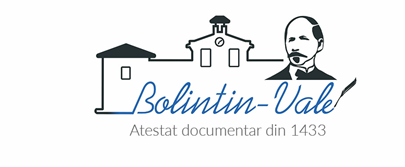 PRIMĂRIA ORAȘULUI BOLINTIN-VALETEL: 0246/271.187, FAX: 0246/270.990STR. LIBERTĂȚII NR. 1, BOLINTIN-VALE, JUDEȚUL GIURGIUcontact@bolintin-vale.ro